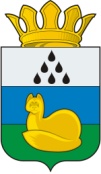 АДМИНИСТРАЦИЯ ЮРОВСКОГО СЕЛЬСКОГОПОСЕЛЕНИЯ УВАТСКОГО МУНИЦИПАЛЬНОГО РАЙОНАТЮМЕНСКОЙ ОБЛАСТИРАСПОРЯЖЕНИЕ 18 февраля 2015г.                            д.Солянка                                                  №5-р О подготовке и проведении мероприятий, посвященных 70-й годовщине Победы в Великой Отечественнойвойне 1941-1945 годаВо исполнение Законов Российской Федерации от 14.01.1993 г. №4292-1 «Об увековечении Победы советского народа в Великой Отечественной войне 1941-.г.» и от 13.03.1995 г. №32 «О днях воинской славы (победных днях) России», в соответствии с Распоряжением Правительства Российской Федерации от 02.01.2014 г. № 1-р «Об утверждении плана мероприятий по подготовке и проведению празднования 70-й годовщины Победы в Великой Отечественной  войне 1941-1945 годов», Утвердить:   состав  организационного   комитета   по   подготовке   и    проведению       мероприятий,   посвященных   70-й   годовщине   Победы   в    Великой     Отечественной войне 1941-1945 годов, согласно приложению № 1;   План  мероприятий,  посвященных  70-й годовщине Победы в Великой                    Отечественной войне 1941-1945 годов, согласно приложению № 2.Специалистам администрации сельского поселения, предприятиям, организациям и учреждениям, расположенным на территории сельского поселения принять практические меры по исполнению плана мероприятий посвященных 70-й годовщине Победы в Великой Отечественной войне 1941-1945 годов.Контроль за исполнением данного распоряжения за собой.Глава   администрацииЮровского сельского поселения                                                 Н.А.ДолговаПриложение №1к распоряжению администрацииЮровского сельского поселенияот 18.02. 2015 года № 5-рСОСТАВорганизационного комитета по подготовке и проведению мероприятий, посвящённых 70-й годовщине Победы в Великой Отечественной войне 1941-1945 годовна территории Юровского сельского поселенияПредседатель комитета: глава администрации Долгова Нина АнатольевнаЧлены комитета:- мастер ДРСУ                                          Мокроусов Анатолий Иванович- председатель Совета ветеранов            Швалева Раиса Анатольевна,- библиотекарь                                          Крылова Любовь Алексеевна,- методист по спорту                                Сагачеев Митхат Камильевич,- директор Солянской ООШ                    Королева Ольга Федоровна,- специалист 1 категории                         Мокроусова Ирина Александровна- заведующая ФАП                                   Тютина Надежда Михайловна- заведующая СК                                       Волкова Ольга Алексеевна.Приложение № 2к распоряжению администрацииЮровского сельского поселенияот 18.02. 2015 года №  5-рПЛАНмероприятий администрации Юровского сельского поселенияпо подготовке и проведения мероприятий, посвящённых 70-й годовщине Победы в Великой Отечественной войне 1941-1945 годов№ п/пМероприятияСроки Ответственные Раздел I. Мероприятия по улучшению социально-экономических условий жизни ветеранов ВОВ, а также лиц, приравненных к нимРаздел I. Мероприятия по улучшению социально-экономических условий жизни ветеранов ВОВ, а также лиц, приравненных к нимРаздел I. Мероприятия по улучшению социально-экономических условий жизни ветеранов ВОВ, а также лиц, приравненных к нимРаздел I. Мероприятия по улучшению социально-экономических условий жизни ветеранов ВОВ, а также лиц, приравненных к ним1Обследование условий жизни вдовы погибшего  военнослужащего (Мокроусова А.В.). тружеников тылы (Букаринова А.С., Фомина Е.А.)2015 г.Администрация сельского поселения, Совет ветеранов2Оказание  вдове погибшего военнослужащего и труженикам тыла   помощи в ремонте и благоустройстве жилых помещений2015 г.Администрация сельского поселения3Формирование подарков вдове погибшего военнослужащего и труженикам тыла с привлечением организаций поселения2015 г.Администрация сельского поселения, Совет ветеранов, организации поселения4Ежемесячное проведение «Дней ветеранов»2015 г.Заведующая Солянским ФАП 5Проведение диспансерного осмотра( в том числе на дому) вдовы военнослужащего, тружеников тыла  2015 гЗаведующая Солянским ФАП 6Организация консультативных приёмов по правовым вопросам.2015 г.Администрация сельского поселенияРаздел II . Памятно-мемориальные мероприятия и мероприятия Раздел II . Памятно-мемориальные мероприятия и мероприятия Раздел II . Памятно-мемориальные мероприятия и мероприятия Раздел II . Памятно-мемориальные мероприятия и мероприятия 7Проведение работ по благоустройству воинских захоронений, мемориалов, памятников, посвящённых ВОВ, в  том числе с привлечением волонтёров, молодёжных, общественных организации, а также безработных и несовершеннолетних граждан в возрасте от 14 до 18 лет в период летних каникул.2015 г.Администрация сельского поселения, Совет ветеранов,директор Солянской ООШ.           8Работа по увековечиванию памяти земляков, ремонт  мемориальных памятников.2015 г.Администрация сельского поселения, Совет ветерановдиректор Солянской ООШ.           9Обновление списков ветеранов Великой Отечественной войны на памятниках, установленных на кладбищахЛетний период 2015 годаАдминистрация сельского поселения, Совет ветеранов10Обустройство аллей памяти, высадка деревьев в честь 70-летия Победы, разбивка цветников, клумб у  памятников; проведение регулярного ухода.Май 2015гАдминистрация сельского поселения, Совет ветерановдиректор Солянской ООШ.           11Участие в федеральном проекте «Лес Победы»Май 2015гАдминистрация сельского поселения, Совет ветерановдиректор Солянской ООШ, Солянский СК.         12Оформление населенных пунктов в честь празднования Дня Победы, изготовление баннеров, плакатов, стендов, посвященных 70-й годовщине празднования Победы в Великой Отечественной войнеФевраль – апрель  2015г.Администрация сельского поселения, Совет ветерановдиректор Солянской ООШ, Солянский СК         13Оказание помощи родственникам погибших участников ВОВ, в благоустройстве захоронений  на кладбищах2015 годАдминистрация сельского поселения, Совет ветерановдиректор Солянской ООШ.          Раздел III. Информационно-пропагандистские и культурно-массовые мероприятияРаздел III. Информационно-пропагандистские и культурно-массовые мероприятияРаздел III. Информационно-пропагандистские и культурно-массовые мероприятияРаздел III. Информационно-пропагандистские и культурно-массовые мероприятия14Организация проведения тематических встреч, вечеров, посвященных памятным датам Великой Отечественной войны2015 годАдминистрация сельского поселения, Совет ветерановдиректор Солянской ООШ, Солянский СК         15Областная акция "Праздник в дом к ветерану"С августа 2014г постоянноВ соответствии с Распоряжением администрации района от 14.08.2014 №1293-р16Проведение мероприятий, направленных на популяризацию среди молодежи знаний о Великой Отечественной войне с использованием семейных архивов ветеранов  и привлечением к участию в мероприятиях прямых потомков ветеранов. Проведение в Солянской ООШ акций «Героям Отечества», «Уроки Милосердия», «Уроки мужества», «Уроки памяти», праздничных концертов «Поклонимся великим тем годам»2015 годАдминистрация сельского поселения, Совет ветерановдиректор Солянской ООШ.17Участие в районном фестивале вокального искусства, посвященный 70-летию ПобедыФевраль 2015Заведующая СК18Районная  военно-патриотическая игра «Зарница – 2015»19 февраля 2015г.директор Солянской ООШ, методист по спорту19Интернет – викторина «Виртуальная Зарница» («70 вопросов о Победе»)февраль-апрельдиректор Солянской ООШ20Вручение памятной юбилейной медали  к 70-летию Победыапрель  2015 годаАдминистрация района, Администрация сельского поселения21Районный конкурс музыкально-литературных  композиций «Загляните в семейный альбом»Март 2015 гдиректор Солянской ООШ. Заведующая СК22Всероссийская патриотическая акция «Георгиевская ленточка»22 апреля – 9 мая  Администрация сельского поселения, директор Солянской ООШ. Заведующая СК23Участие в марафоне: фестиваль школьных хоров - песни, посвящённые Великой Отечественной войнеянварь-май 2015 годадиректор Солянской ООШ. Заведующая СК24Участие в фестивале театрализованной песни среди ДОУ «Тебе, Великая страна! Тебе, Великая Победа!»март – май 2015 годадиректор Солянской ООШ. Заведующая СК25Участие в районной военно-патриотической игре «Граница 2015»апрель 2015директор Солянской ООШ,26Участие во Всероссийской акции «Сирень Победы»1 мая 2015г.Администрация сельского поселения, директор Солянской ООШ,27Вручение поздравительных открыток к Дню Победы от Главы администрации  Уватского районаМай 2015 г.Администрация сельского поселения, директор Солянской ООШ,28Конкурс на лучшее школьное творческое мероприятие (проект, акция, флэш-моб ит.д)май 2015директор Солянской ООШ, Солянский СК29Всероссийский флешмоб «День Победы»6 мая 2015 г.Заведующая СК, Солянская ООШ30Проведение патриотической акции  «Вахта памяти»8-9 мая   директор Солянской ООШ,Солянский СК31Посещение главой администрации района вдовы погибшего участников ВОВ, тружеников тыла, вручение подарков и единовременной денежной выплаты.8 маяАдминистрация района, администрация сельского поселения32Торжественные митинги и  массовые народные гуляния, праздничные концерты, посвященные Дню Победы в Великой Отечественной войне 1941-1945гг.  9 мая Администрация сельского поселения, Заведующая СК, Солянская ООШ33Всероссийская  Акция «Бессмертный полк»9 мая  Администрация сельского поселения, Заведующая СК, Солянская ООШ34Всероссийская акция «Минута молчания»9 мая 18-55Администрация сельского поселения, Заведующая СК, Солянская ООШ35Обращение современного поколения к поколению сороковых «Письмо Победы»9 мая директор Солянской ООШ, Солянский СК36Общественная акция «Свеча памяти»22 июняСовет ветеранов, Администрация сельского поселения, Заведующая СК37Всероссийская акция «День неизвестного солдата 2015»3 декабря 2015 годаСовет ветеранов, Администрация сельского поселения, Заведующая СК38Всероссийская акция «День героев Отечества»9 декабря 2015 годаСовет ветеранов, Администрация сельского поселения, Заведующая СК 39Интернет – конкурс среди учреждений дошкольного образования «Победители в семейных фотоальбомах»январь - декабрь 2015 гдиректор Солянской ООШ40Акции «Век Победы», «Капсула времени», «Памяти Победы расти!», «От советского информбюро», «Рассвет Победы», «Маяки Победы»январь - декабрь 2015 гдиректор Солянской ООШ, Солянский СК41Проведение спортивно-массовых мероприятий, посвященных  празднованию юбилея  Победы в Великой Отечественной войне2015 гМетодист по спорту